																																																																Ημερομηνία: _____________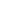 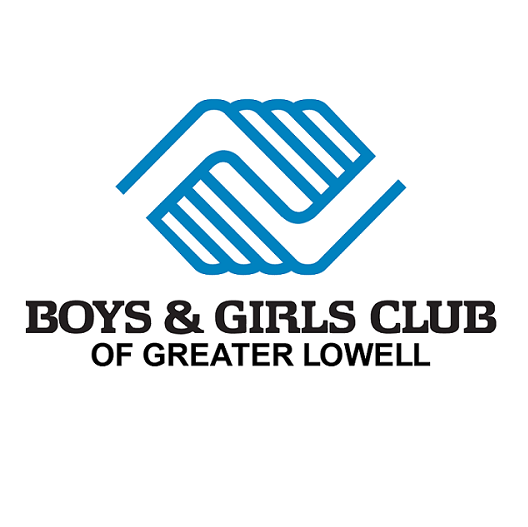 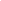 Όνομα: _________________________________	Επώνυμο: _____________________________Ημ/νία γέννησης: ____________________	Ηλικία: _______ Φύλο:  __ Άρρεν	__ Θήλυ	Διεύθυνση: ___________________________________________________________________________Πόλη: ____________________________________	Τ.Κ.: ___________________________________Τηλέφωνο Οικίας: _____________________________	Κινητό: _____________________________Τηλέφωνο Εργασίας: ______________________________Email γονέα/ κηδεμόνα: _______________________________________Στοιχεία ΣχολείουΌνομα Σχολείου: __________________________ Τάξη: ____________Πέρασε το παιδί σας στην επόμενη τάξη χωρίς να επαναλάβει την τάξη;  __ Ναι	__ ΌχιΟνοματεπώνυμο Υπεύθυνου Δασκάλου για την τάξη: _____________________________Εκτιμώμενη ημερομηνία αποφοίτησης από το Λύκειο (Έτος): ______________________Ιατρικές πληροφορίες (Συμπληρώστε όλα τα πεδία και τον αριθμό ασφαλιστικού μητρώου) Ασφαλιστικός Φορέας: __________________ Αριθμός Ασφαλιστικού Μητρώου: ___________________Ονοματεπώνυμο Ιατρού: __________________	Τηλέφωνο Ιατρού: __________________________Έχετε οικογενειακό οδοντίατρο;  __ Ναι __ ΌχιΝοσοκομείο Επειγόντων Περιστατικών: ____________________________________________________Άτομο με Αναπηρία; Αν ναι, παρακαλώ αναφέρετε αναλυτικά ιατρικά, σωματικά, συναισθηματικά ή συμπεριφορικά θέματα. __ ΔΕΠΥ	__ Αυτισμός	__ Προβλήματα όρασης __ Προβλήματα ακοής	__ Κινητικά προβλήματα __ Άσθμα	__ Μαθησιακές δυσκολίες	__ Διαβήτης	__ Αλλεργίες__ Άλλο: _____________________________________________________________________________Παρακαλώ αναφέρετε αναλυτικά τυχόν αλλεργίες (π.χ. τρόφιμα, φαρμακευτικές ουσίες κ.λπ.): ____________________________________________Παρακαλώ αναφέρετε αν παίρνετε φάρμακα που πρέπει να γνωρίζουμε: ___________________________________________Στοιχεία Γονέα/ ΚηδεμόναΟνοματεπώνυμο Γονέα/ Κηδεμόνα (1): ____________________________________________________Σχέση με μέλος (1): _____________________________________________________________Τηλέφωνο Γονέα/ Κηδεμόνα: _________________________  Τηλέφωνο Εργασίας: _________________Email Γονέα/ Κηδεμόνα: ___________________________________Διεύθυνση Γονέα/ Κηδεμόνα (αν είναι διαφορετική από τη διεύθυνση Μέλους): _____________________________________________________________________________________Ο Γονέας/ Κηδεμόνας εργάζεται;: __ Ναι	__ ΌχιΕπωνυμία Εργοδότη Γονέα/ Κηδεμόνα: _____________________________________________________Επάγγελμα Γονέα/ Κηδεμόνα: ____________________________________________________________Ο Γονέας/ Κηδεμόνας ήταν μέλος του Συλλόγου;:  __ Ναι __ ΌχιΟνοματεπώνυμο Γονέα/ Κηδεμόνα (2): ____________________________________________________Σχέση με μέλος (2): _____________________________________________________________Τηλέφωνο Γονέα/ Κηδεμόνα: _________________________  Τηλέφωνο Εργασίας: _________________Email Γονέα/ Κηδεμόνα: ___________________________________Διεύθυνση Γονέα/ Κηδεμόνα (αν είναι διαφορετική από τη διεύθυνση Μέλους): _____________________________________________________________________________________Ο Γονέας/ Κηδεμόνας εργάζεται;: __ Ναι	__ ΌχιΕπωνυμία Εργοδότη Γονέα/ Κηδεμόνα: _____________________________________________________Επάγγελμα Γονέα/ Κηδεμόνα: ____________________________________________________________Ο Γονέας/ Κηδεμόνας ήταν μέλος του Συλλόγου;:  __ Ναι __ ΌχιΣτοιχεία Ατόμου Επικοινωνίας σε περίπτωση ανάγκηςΟνοματεπώνυμο Ατόμου Επικοινωνίας (1): __________________________________________________Σχέση Ατόμου Επικοινωνίας με μέλος (1): _____________________________________________Το Άτομο Επικοινωνίας  ζει στο ίδιο σπίτι με το μέλος;  __ Ναι	__ ΌχιΤηλέφωνο Ατόμου Επικοινωνίας: __________________________________________________________Τηλέφωνο Εργασίας Ατόμου Επικοινωνίας: _________________________________________________Διεύθυνση Ατόμου Επικοινωνίας  (αν είναι διαφορετική από τη διεύθυνση Μέλους): ________________________________________Εργάζεται το Άτομο Επικοινωνίας;  __ Ναι	__ ΌχιΕπωνυμία Εργοδότη Ατόμου Επικοινωνίας: ________________________________________________Ονοματεπώνυμο Ατόμου Επικοινωνίας (2): __________________________________________________Σχέση Ατόμου Επικοινωνίας με μέλος (2): _____________________________________________Το Άτομο Επικοινωνίας  ζει στο ίδιο σπίτι με το μέλος;  __ Ναι	__ ΌχιΤηλέφωνο Ατόμου Επικοινωνίας: __________________________________________________________Τηλέφωνο Εργασίας Ατόμου Επικοινωνίας: _________________________________________________Διεύθυνση Ατόμου Επικοινωνίας  (αν είναι διαφορετική από τη διεύθυνση Μέλους): ________________________________________Εργάζεται το Άτομο Επικοινωνίας;  __ Ναι	__ ΌχιΕπωνυμία Εργοδότη Ατόμου Επικοινωνίας: ________________________________________________Στοιχεία ΣχολείουΕπιτρέπω στον Σύλλογο Αγοριών & Κοριτσιών του Greater Lowell και στο Σχολείο του παιδιού μου να ανταλλάξουν πληροφορίες που αφορούν το παιδί μου. Σκοπός της ανταλλαγής είναι να βοηθηθούν και οι δύο οργανισμοί ώστε να βελτιώσουν τη βοήθεια που παρέχουν στο παιδί μου όσον αφορά την επιτυχή του πορεία στο σχολείο, στον Σύλλογο Αγοριών & Κοριτσιών και στη ζωή. Η άδεια πρόσβασης στις παραπάνω πληροφορίες ισχύει για ένα έτος και μπορεί να ανακληθεί οποιαδήποτε στιγμή, αρκεί να την κοινοποιήσω γραπτώς στο Σχολείο του παιδιού μου και στον Σύλλογο Αγοριών & Κοριτσιών.ΣΗΜΕΙΩΣΗ- Προς Γονείς/ Κηδεμόνες: Με την υπογραφή της παρούσας αίτησης, επιτρέπετε την πρόσβαση του Συλλόγου Αγοριών & Κοριτσιών  του Greater Lowell μέρους ή όλων των αρχείων σχολικών επιδόσεων του παιδιού σας με σκοπό την αντιγραφή και υποβολή μόνο των στοιχείων και όχι του ονόματος του παιδιού σας στους φορείς χρηματοδότησης  χρηματοδότησης του Συλλόγου Αγοριών & Κοριτσιών του Greater Lowell.  Παρακαλώ σημειώστε τα αρχικά σας αν δεν δίνετε την άδεια στον Σύλλογο Αγοριών & Κοριτσιών του Greater Lowell να ανταλλάξει στοιχεία: _______Καταγραφή Αποτελεσμάτων Επιτρέπω την συμμετοχή του παιδιού μου στην καταγραφή αποτελεσμάτων σχετικά με τους στόχους του Συλλόγου Αγοριών & Κοριτσιών του Greater Lowell, η οποία περιλαμβάνει τη διεξαγωγή ερευνών, προπαρασκευαστικές δοκιμασίες και άλλα τεστ, συμμετοχή σε ομάδες εργασίας και καταγραφή προόδου με βάση συγκεκριμένος στόχους.Παρακαλώ σημειώστε τα αρχικά σας αν δεν δίνετε την άδεια να συμμετάσχει το παιδί σας στην καταγραφή αποτελεσμάτων: _________ΤεχνολογίαΩς μέλος του Συλλόγου Αγοριών & Κοριτσιών του Greater Lowell, το παιδί μου θα έχει πρόσβαση στο διαδίκτυο. Ο Σύλλογος Αγοριών & Κοριτσιών του Greater Lowell  λαμβάνει σχετικές προφυλάξεις, αλλά είναι πιθανό τα παιδιά να έχουν πρόσβαση σε ακατάλληλο περιεχόμενο. Ο Σύλλογος Αγοριών & Κοριτσιών του Greater Lowell διαθέτει σύστημα κανόνων και επιπτώσεων για ανάλογες συμπεριφορές. Σε κάθε περίπτωση, δεν θα θεωρήσω υπεύθυνο τον Σύλλογο Αγοριών & Κοριτσιών του Greater Lowell, το προσωπικό του, τους εργαζομένους, συνεργάτες, εθελοντές ή τη διοίκηση για τυχόν επιπτώσεις από ανάλογη πρόσβαση του παιδιού μου. Παρακαλώ σημειώστε τα αρχικά σας αν δεν δίνετε την άδεια να συμμετάσχει το παιδί σας σε προγράμματα τεχνολογίας: _________Δημόσιες Σχέσεις και ΜΜΕΤο παιδί μου μπορεί να χρησιμοποιηθεί σε ενημερωτικό υλικό του Συλλόγου Αγοριών & Κοριτσιών του Greater Lowell. Αυτό μπορεί να περιλαμβάνει, ενδεικτικά και όχι περιοριστικά, να εμφανίζεται το όνομα και η φωτογραφία του σε εφημερίδες, newsletters, τηλεόραση, τον ιστότοπο του Συλλόγου, καθώς και στις σελίδες του Συλλόγου σε YouTube, Facebook, Instagram και Twitter. Παρακαλώ σημειώστε τα αρχικά σας αν δεν δίνετε την άδεια να χρησιμοποιηθεί το παιδί σας ή εικόνες του: _________Το παιδί μου μπορεί να χρησιμοποιηθεί σε ενημερωτικό υλικό χρηματοδοτών, συνεργαζόμενων οργανισμών ή εταιρειών που σχετίζονται με τον Σύλλογο Αγοριών & Κοριτσιών του Greater Lowell (αυτό μπορεί να περιλαμβάνει, ενδεικτικά και όχι περιοριστικά, να εμφανίζεται το όνομα και η φωτογραφία του σε εφημερίδες, newsletters, τον ιστότοπο του Συλλόγου, καθώς και στις σελίδες του Συλλόγου σε YouTube, Facebook, Instagram και Twitter, καθώς και σε άλλα μέσα κοινωνικής δικτύωσης). Παρακαλώ σημειώστε τα αρχικά σας αν δεν δίνετε την άδεια να χρησιμοποιηθεί το παιδί σας ή εικόνες του από χρηματοδότες ή συνεργάτες: _________Δήλωση αποποίησης ευθύνηςΜε το παρόν επιτρέπω να γίνει το παιδί μου μέλος του Συλλόγου Αγοριών & Κοριτσιών του Greater Lowell. Κατανοώ ότι δεν είμαι υπεύθυνος για τυχόν τραυματισμό ή απώλεια περιουσίας στον Σύλλογο  και ότι θα είμαι οικονομικά υπεύθυνος για την ακούσια πρόκληση ζημίας ή βανδαλισμού  στον Σύλλογο από το παιδί μου.Σύμφωνα με την κρατική νομοθεσία και την πολιτική του Αμερικανικού Υπουργείου Γεωργίας, το ίδρυμα απαγορεύεται να κάνει διακρίσεις βάσει φυλής, χρώματος,  εθνικότητας, φύλου, ηλικίας ή αναπηρίας.Κατανοώ ότι ο Σύλλογος δεν έχει υπαιτιότητα σε περίπτωση τραυματισμού ή απώλειας περιουσίας.Πολιτική ελεύθερης μετακίνησηςΟ Σύλλογος Αγοριών & Κοριτσιών του Greater Lowell διατηρεί πολιτική ελεύθερης μετακίνησης. Είναι ευθύνη του Γονέα/ Κηδεμόνα να θέσεις και να εφαρμόσει τις προσδοκίες του σχετικά με το πώς και πότε το παιδί/ έφηβος μπορεί να φύγει από τους χώρους του Συλλόγου.  Ο Σύλλογος δεν είναι αδειοδοτημένος παιδικός σταθμός και δεν μπορεί να θεωρηθεί υπεύθυνος για την εποπτεία των παιδιών εκτός ωρών λειτουργίας του. Οι Γονείς/ Κηδεμόνες είναι υπεύθυνοι για την μεταφορά των παιδιών/ εφήβων από και προς τον Σύλλογο.  Όνομα μέλος: ______________________________________________________________________Υπογραφή Γονέα/ Κηδεμόνα: _________________________________	Ημερομηνία: ______________Δημογραφικά στοιχεία: Όλες οι πληροφορίες είναι εμπιστευτικές. Οι πληροφορίες χρησιμοποιούνται για σκοπούς χρηματοδότησης, ώστε να παραμένουν διαχειρίσιμα τα κόστη.  Δημογραφικές πληροφορίες: Όλες οι πληροφορίες είναι εμπιστευτικές. Οι πληροφορίες χρησιμοποιούνται για σκοπούς χρηματοδότησης, ώστε να παραμένουν διαχειρίσιμα τα κόστη.  Entered into ETO by: ____________________________	Ημερομηνία: ____________________________Έλαβε ταυτότητα μέλους: ημ/νία: __/__/__.	ημ/νία: __/__/__.	ημ/νία: __/__/__.	ημ/νία: __/__/__.	ημ/νία: __/__/__.Εθνικότητα(επιλέξτε όλα όσα ισχύουν):__ Αφροαμερικανική__ Ασιατική__ Βραζιλιάνικη__ Ευρωπαϊκή/ Λευκή__ Ισπανική/ Λατινοαμερικάνικη__ Πολλών εθνικοτήτων__ Άλλο:    ______________Το μέλος μένει με (επιλέξτε όλα όσα ισχύουν):__ Πατέρας__ Μητέρα__ Πατριός__ Μητριά__ Θεία__ Θείος__ Παππούδες/ Γιαγιάδες__ Ανάδοχοι γονείςΣυνολικός αριθμός μελών νοικοκυριού (επιλέξτε ένα):__2__3__4__5__6__7__8 και πάνωΠρογράμματα κοινωνικής βοήθειας (επιλέξτε όλα όσα ισχύουν):__SNAP (Food Stamps)__SSI__SSDI__TANF__General Assistance__Section 8 Housing Voucher__Lives in Public Housing__ Κανένα από τα παραπάνωΠρόγραμμα σχολικών γευμάτων (επιλέξτε ένα):__ Δωρεάν σίτιση__Μερική σίτιση__ Άγνωστο__ Κανένα από τα παραπάνωΠαιδί γονέων στο στρατό που δεν κατοικεί σε στρατιωτική βάση (επιλέξτε ένα):__ Ναι__ ΌχιΓλώσσα που μιλιέται κυρίως στο σπίτι (επιλέξτε ένα):__ Αγγλικά__ Χμερ__ Πορτογαλικά__ Ισπανικά__ Άλλο:     _____________Παιδί ανάδοχης οικογένειας:__ Ναι__ ΌχιΜονογονεϊκή οικογένεια (επιλέξτε τι ισχύει):__ Ναι__ Όχι__ Ανύπαντρος/η_ Παντρεμένος/η__ Χήρος/α_ Διαζευγμένος/η__ Σε διάστασηΕτήσιο εισόδημα νοικοκυριού:$_____________Is your child on an IEP (Individualized Education Plan)?__ Ναι__ ΌχιΠαρακολουθεί το παιδί σας μαθήματα αγγλικών ως δεύτερης γλώσσας; __ Ναι__ ΌχιΚατοικία:__Section 8__Public Housing__Emergency Housing (shelter, hotel)Άστεγος κατά τους τελευταίους 12 μήνες;__ Ναι__ ΌχιΈχει το μέλος ιστορικό νεανικής παραβατικότητας;  __ Ναι__ ΌχιΈχει δικαστεί το μέλος;__ Ναι__ ΌχιΜέγεθοςνοικοκυριού1$0-$19,050$19,051-$31,7450$31,751-$44,750$44,7512$0-$21,800$21,801-36,300$36,301-$51,550$51,5513$0-$24,500$24,501-$40,850$40,851-$57,550$57,5514$0-$27,200$27,201-$45,350$43,351-$63,900$63,9015$0-29,400$29,401-$49,000$49,001-$69,050$69,0516$0-$31,600$31,601-$52,650$52,651-$74,150$74,1517$0-$33,750$33,751-$56,250$56,251-$79,250$79,2518$0-$35,950$35,951-$59,900$59,901-$84,350$84,351